附件1：劳动教育学生端操作手册一、在【我的商大】点击“劳动教育”模块进入。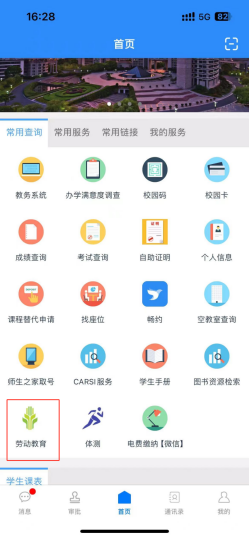 二、进入劳动教育中，进行报名，可查看“课程中心”。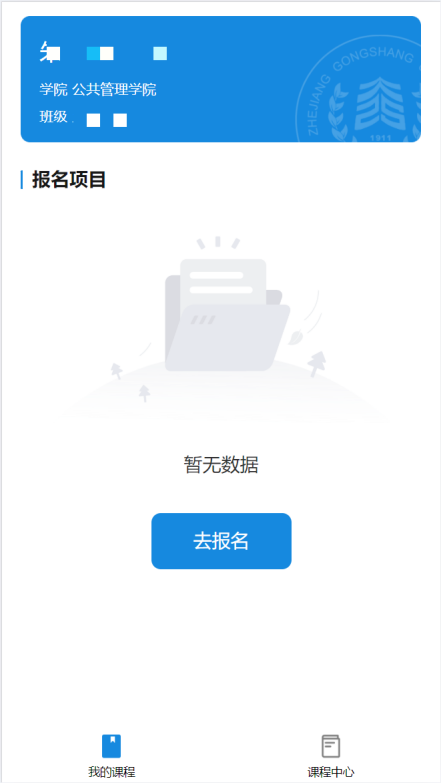 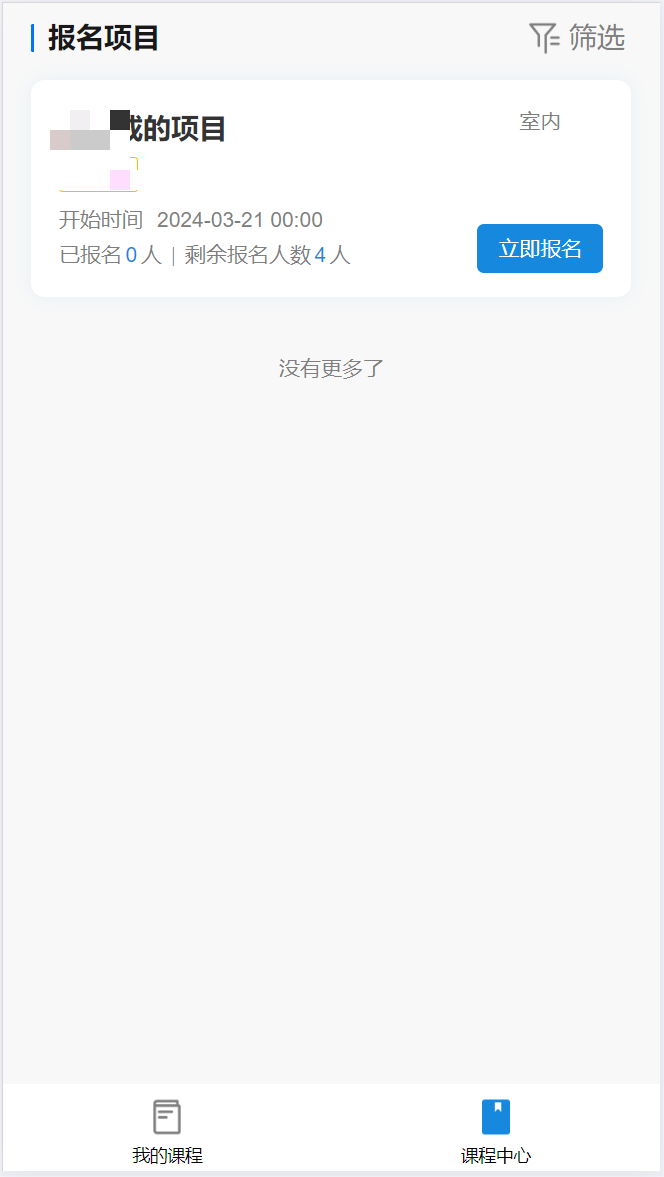 三、点击“课程中心”根据自身情况选择项目并进行报名，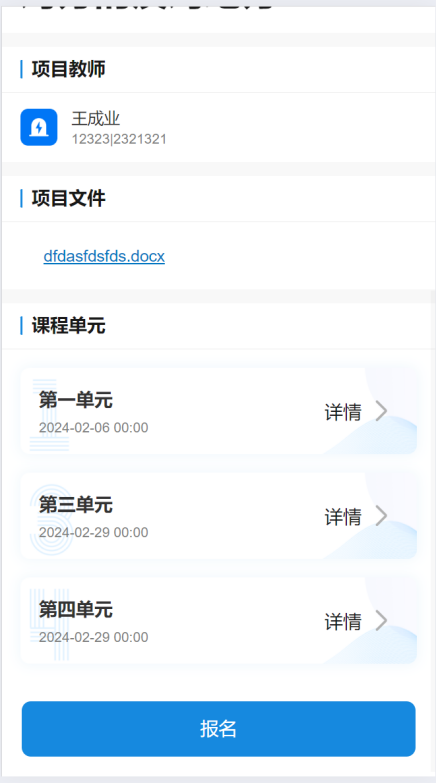 四、报名项目后确认个人信息、手机号等。注：开课前2天内以及开课后，不能退课！如遇特殊情况，请联系授课老师协调。请谨慎选择！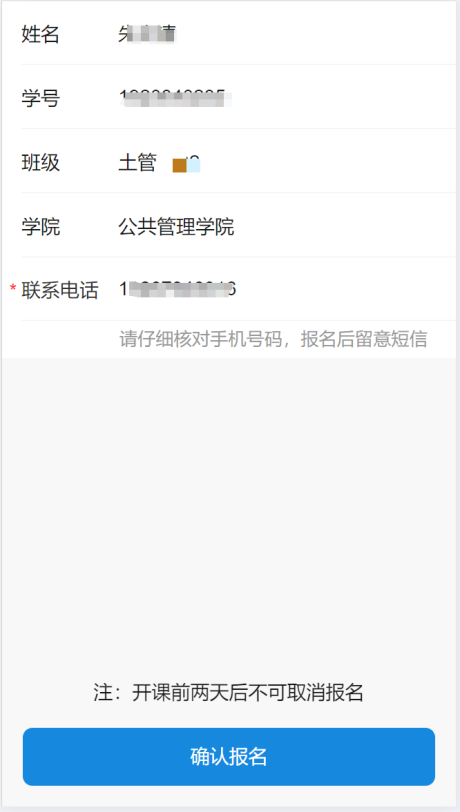 五、报名成功后首页显示报名项目内容。 项目详情：可查看具体项目内容。  取消报名：报名项目后，可在项目开课两天前取消报名，取消后可重新报名项目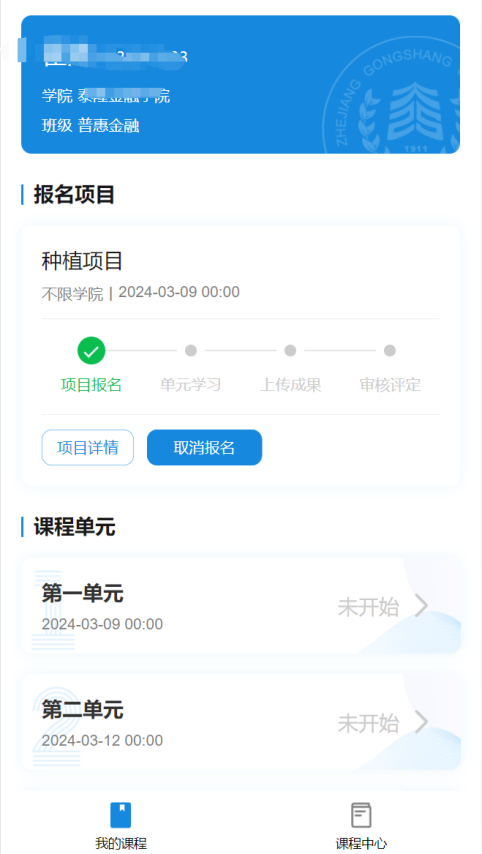 六、 课程开始后上课要根据当前上课情况进行填写/上传文件。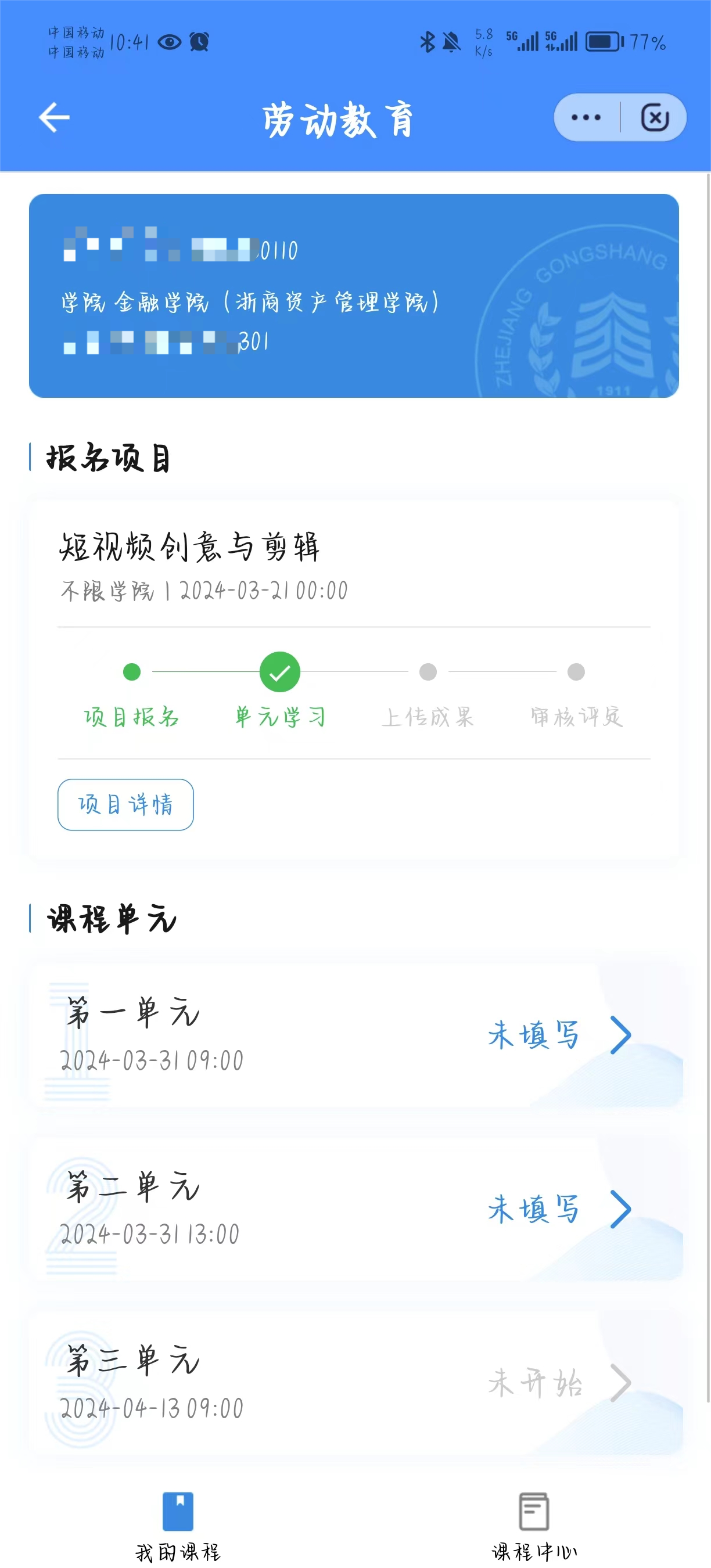 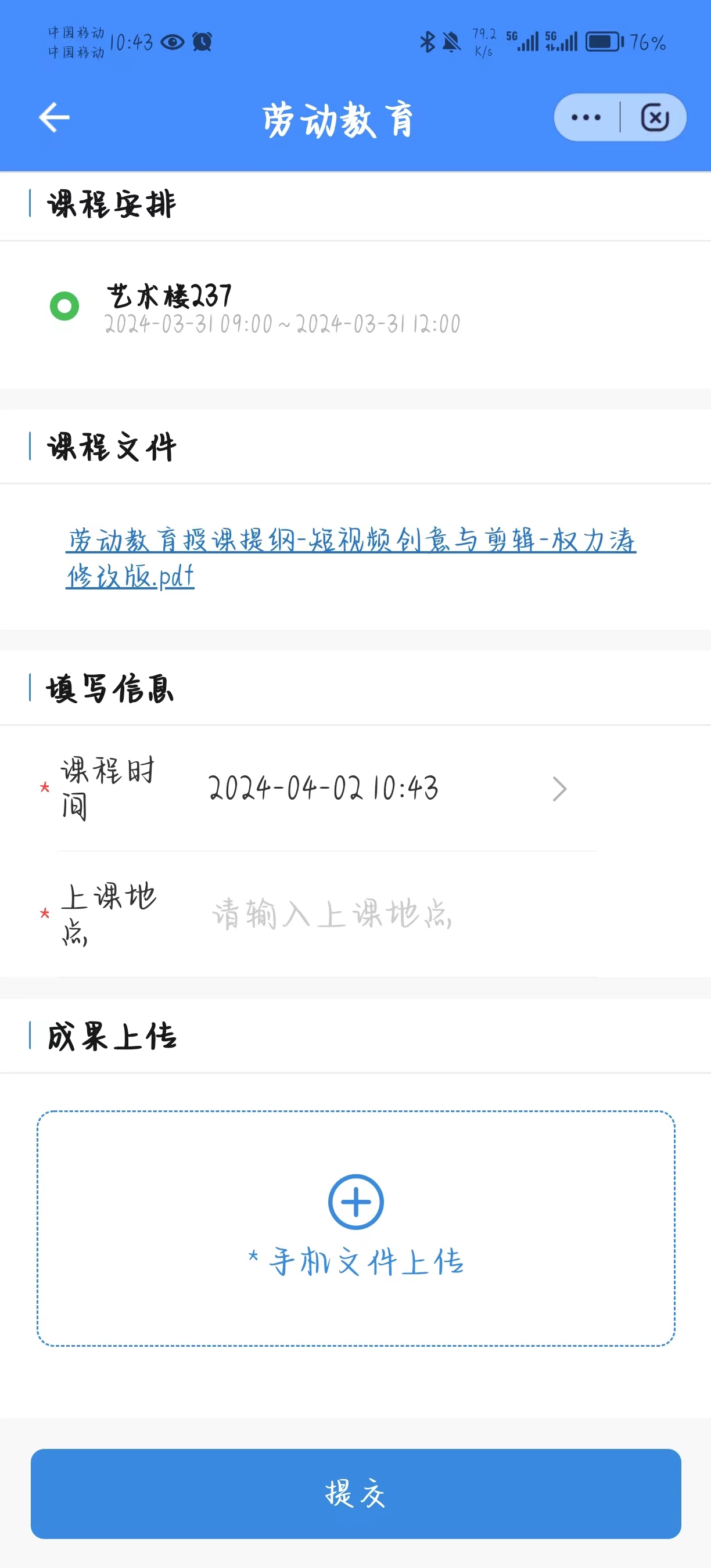 七、 待全部课程结束后，首页显示劳动成果上传按钮，上传完成后进行提交。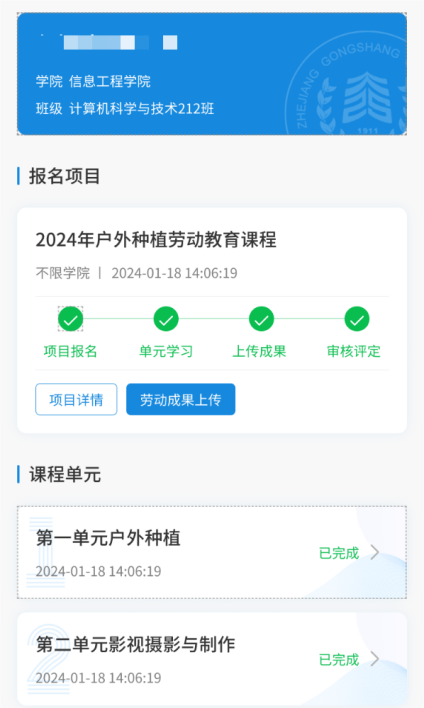 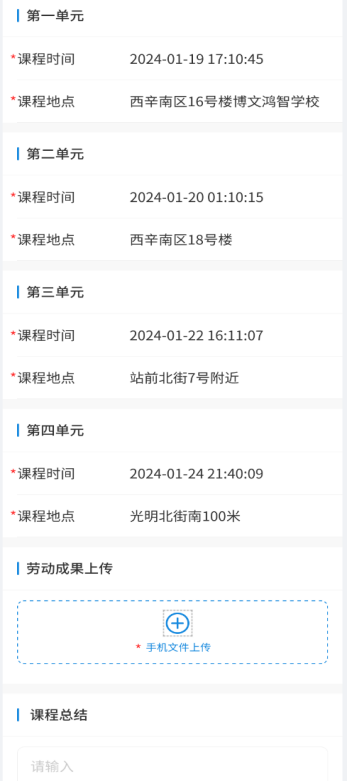 八、提交完成后会进入审核中，审核通过后进入该应用显示审核结果。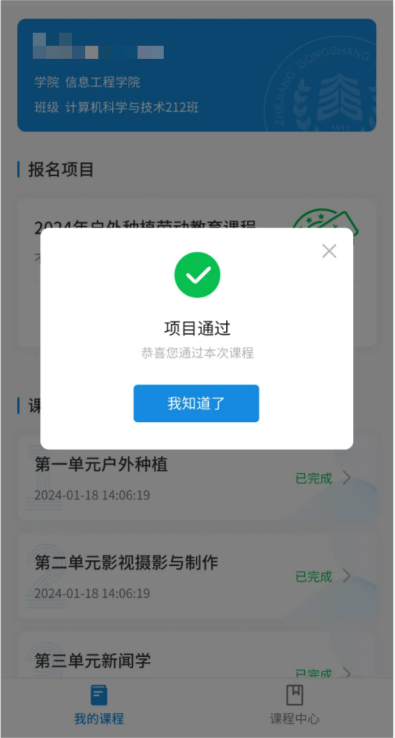 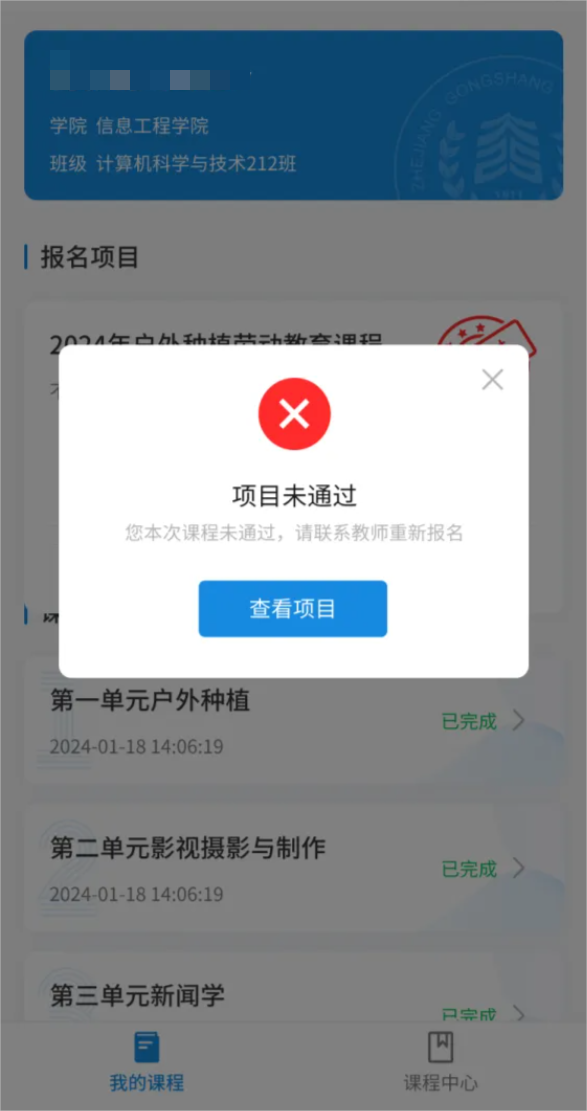 